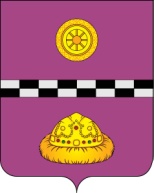 ПОСТАНОВЛЕНИЕот  01 августа  2019 г.						                           № 255Об отмене режима «Повышенная готовность»           В связи с улучшением погодных условий, руководствуясь прогнозом филиала ФГБУ Северное УГМС «Центр по гидрометеорологии и мониторингу окружающей среды Республики Коми» на 01.08.2019 г. № 1274, недельным прогнозом № 6396 ПОСТАНОВЛЯЮ: Отменить с 10 часов 00 мин (мск) 01 августа 2019 года в связи с улучшением погодной обстановки режим «Повышенной готовности». 2. Контроль за исполнением настоящего постановления оставляю за собой. Исполняющий обязанности                                                                                           руководителя администрации                                                               А.Л.Немчинов